Anexa   Termeni şi Condiţii de Livrare*Achiziția de: Tablă simplă sală de cursProiect: Creșterea ratei de retenție a studenților din primul an de studii de licență la Facultatea de Inginerie și Agronomie din Brăila – StudentStayBeneficiar: UNIVERSITATEA “Dunărea de Jos” din GalațiOfertant: ____________________1.	Oferta de preț [a se completa de către Ofertant]2.	Preţ fix:  Preţul indicat mai sus este ferm şi fix şi nu poate fi modificat pe durata executării contractului.3.	Grafic de livrare: Livrarea se efectuează în cel mult 2  săptămâni de la semnarea Contractului/ Notei de Comanda, la destinația finală indicată, conform următorului grafic: [a se completa de către Ofertant]4.	Plata facturii se va efectua în lei, 100% la livrarea efectivă a produselor la destinaţia finală indicată, pe baza facturii Furnizorului şi a procesului - verbal de recepţie, conform Graficului de livrare.5.	Garanţie: Bunurile oferite vor fi acoperite de garanţia producătorului cel puţin 24 de luni an de la data livrării către Beneficiar. Vă rugăm să menţionaţi perioada de garanţie şi termenii garanţiei, în detaliu.6.	Instrucţiuni de ambalare:  		Furnizorul va asigura ambalarea produselor pentru a împiedica avarierea sau deteriorarea lor în timpul transportului către destinaţia finală. 7. 	Specificaţii Tehnice:Valabilitatea ofertei 30  zile de la termenul limită de depunere. NUMELE OFERTANTULUI_____________________Semnătură autorizată___________________________Locul:Data:Nr. crt.(1)Denumirea produselor(2)Cant.(3)Preț unitar fără TVA(4)Valoare Totală fără TVA(5=3*4)TVA(6=5* %TVA)Valoare totală cu TVA(7=5+6)1Tablă simplă sală de curs1 bucTOTALNr. crt.Denumirea produselorCant.Termene de livrare[a se completa de către Ofertant]1Tablă simplă sală de curs1 bucA. Specificații tehnice solicitateA. Specificații tehnice solicitateB. Specificații tehnice ofertate[a se completa de către Ofertant]1.Denumire produs: Tablă simplă sală de cursMarca / modelul produsului1.Descriere generalăTablă simplă sală de cursMarca / modelul produsului Descriere generală1.Tablă școlară, simplă pentru scris cu creta; Dimensiune: 120x240 cm; Suprafata magnetica tratata special, rezistenta la actiunea acizilor si la zgarieturi, rama aluminiu, Tavita si accesorii prindere și de montare incluse; sistem de ștergere:  cu burete ud, culoare: verde sau negru. Garanție: min 12 luni 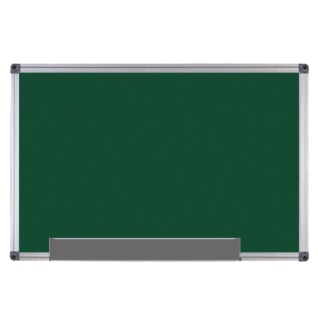 Marca / modelul produsului Detaliile specifice şi standardele tehnice ale produsului ofertatParametrii de Funcţionare ai produsului ofertat